Linear Equations Concept Map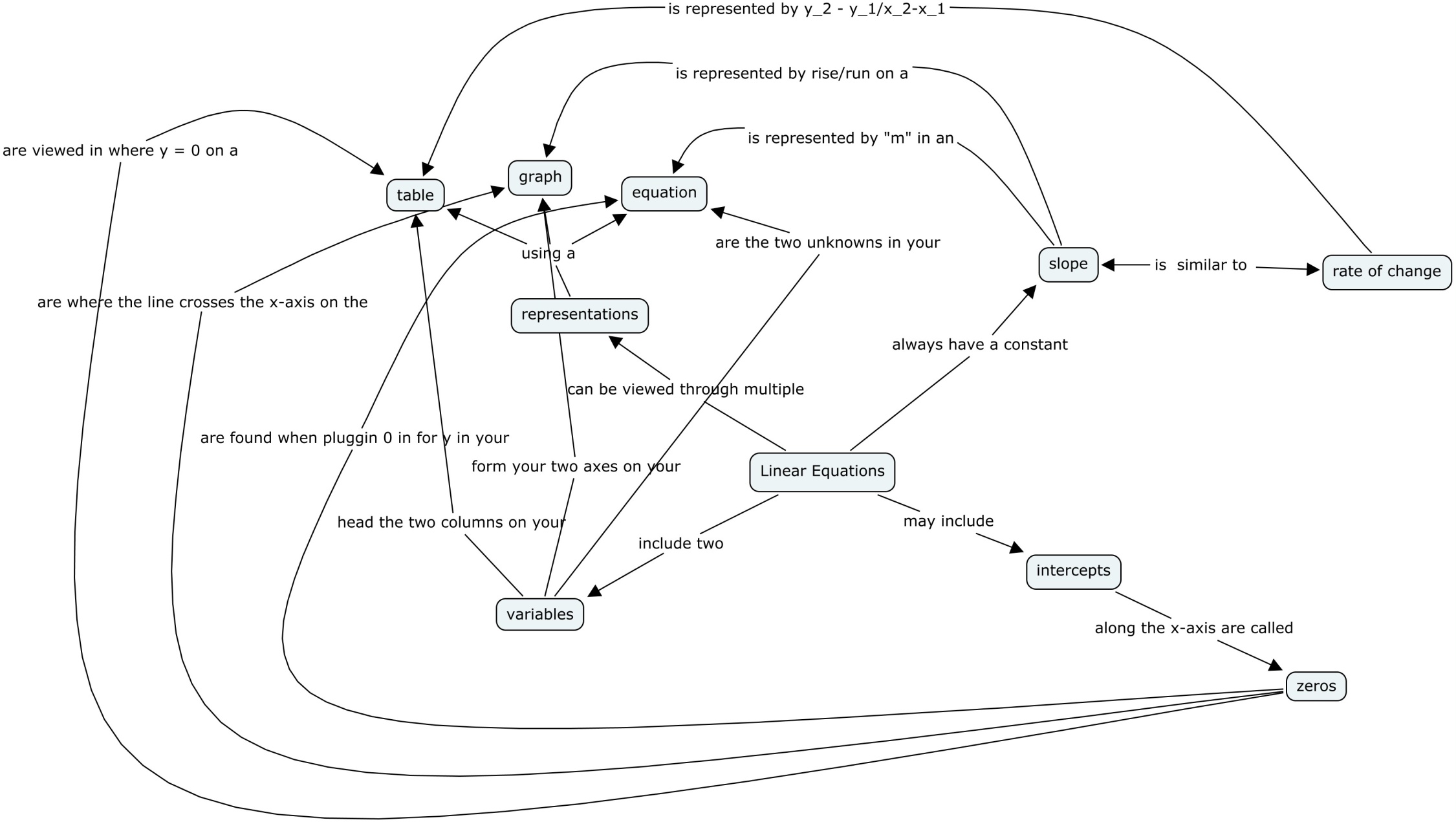 